PROPOZYCJE ZABAW GRAFOMOTORYCZNYCHPrzedstawione zabawy są atrakcyjne dla dzieci i nie wymagają specjalistycznych sprzętów i dużej ilości wolnego czasu. Można je wplatać w codzienność dziecka. Warto pamiętać, że w trakcie zabaw warto wyłączyć telewizor i usiąść w skupieniu. Dla nas to jedynie zabawa, ale dla dziecka to cenna lekcja podczas której rozwija niezbędne umiejętności.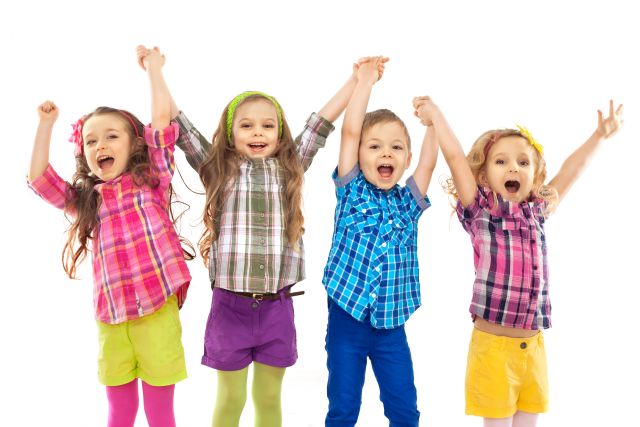 Nawlekanie koralików na sznurek. Gra w bierki, w pchełki.Rysowanie kredkami, ołówkiem, kredą.Składanie papieru techniką origami.Wycinanie nożyczkami.Wydzieranie z papieru.Zwijanie kuleczek z bibuły.Rozcieranie plasteliny na kartce.Obrysowywanie przedmiotów np. własnej stopy, dłoni.Stemplowanie.Kalkowanie rysunków.Wciskanie przedmiotów przez otworki.Gra w ringo.Gra w kręgle.Gra w badmintona.Gra w dwa ognie.Lepienie zwierząt, ludzików, wałeczków, kulek z plasteliny.Kolorowanie obrazków.Rysowanie patykiem po piasku.Rysowanie z użyciem szablonów.Łączenie kropek.Wodzenie palcem po liniach.Tworzenie ludzików z kasztanów, żołędzi.Zbieranie małych ziarenek np. fasoli, grochu.Szukanie w piasku zakopanych przedmiotów.Lepienie ciasta na pierogi.Faliste ruchy ramion – zabawa w motylki.Krążenie ramionami – zabawa w helikopter.Pływanie.Rysowanie oburącz.Rysowanie szlaczków.Prowadzenie linii w labiryntach.Masowanie piłeczkami kolczatkami.Przyszywanie guzików.Przewlekanie sznurka przez dziurki.Odtwarzanie rytmu deszczu.Zabawy paluszkowe ( np. gra w sroczkę).Teatrzyk paluszkowy.Wyciskanie gąbki w ciepłej wodzie.Robienie kul z papieru.Rzucanie piłką.Zaciskanie pięści.Spacery palcami po stole.Pisanie ciągu liter bez odrywania palców.Zmiana kierunku biegania na sygnał.Przerzucanie piłek z ręki do ręki.Chodzenie po narysowanej linii.Kopanie piłki do bramki.Układanie puzzli.Chodzenie po krawężniku.Zabawy ze skakanką, w gumę.Toczenie piłki do celu.Rzucanie przedmiotów na odległość.Dyktanda graficzne.Wystukiwanie rytmu piosenki.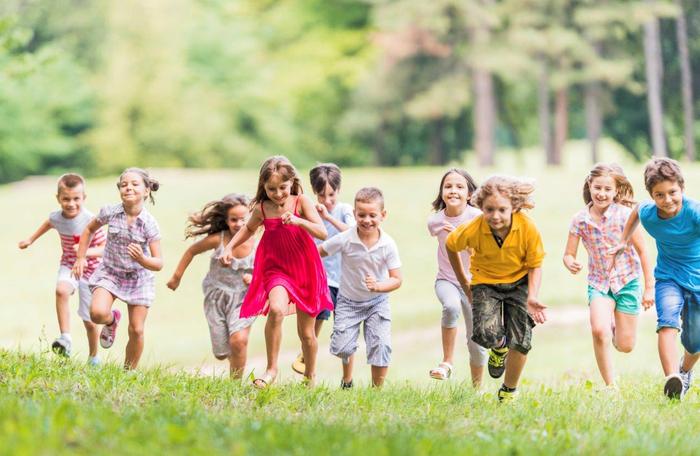 